門市服務POS實務操作課程、學生認真練習情境                 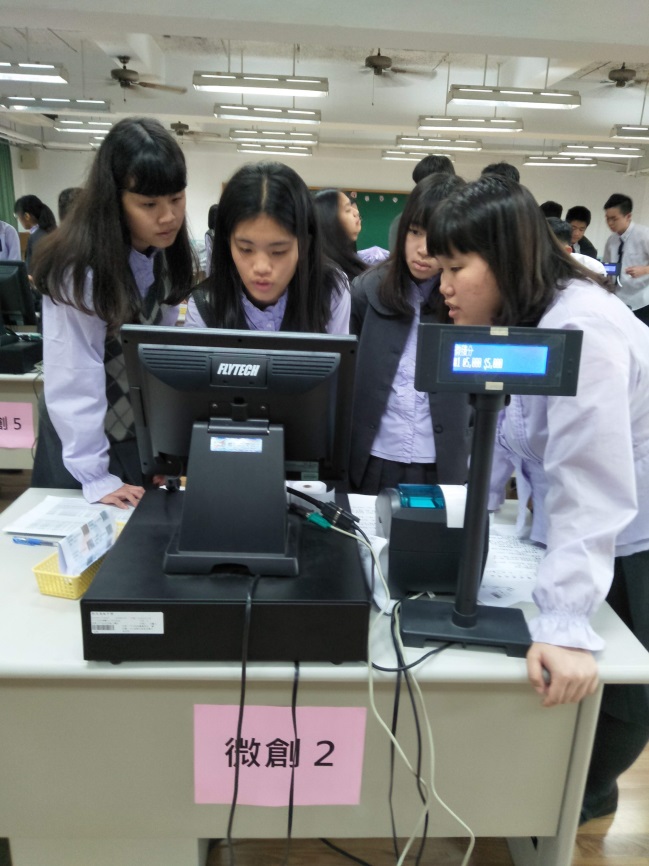 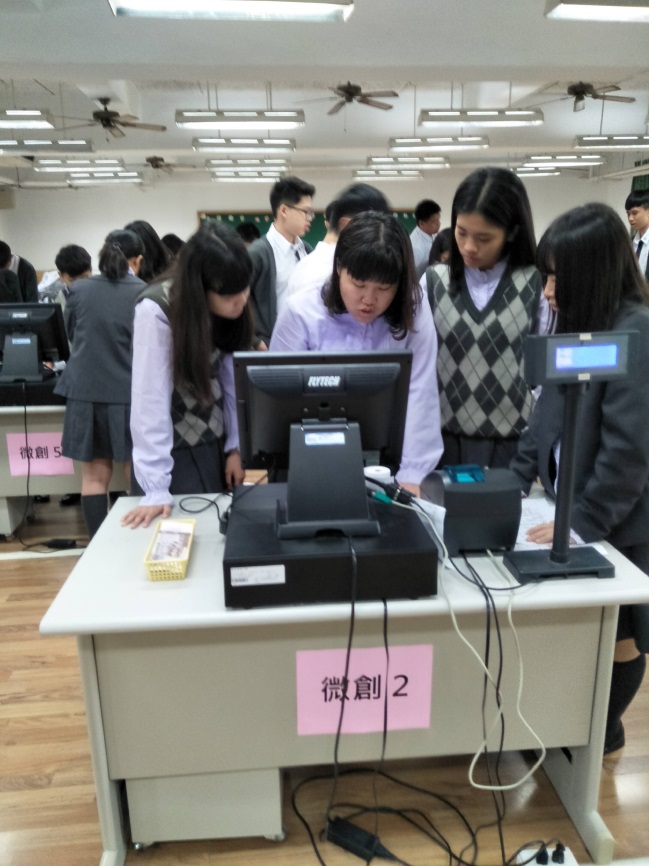 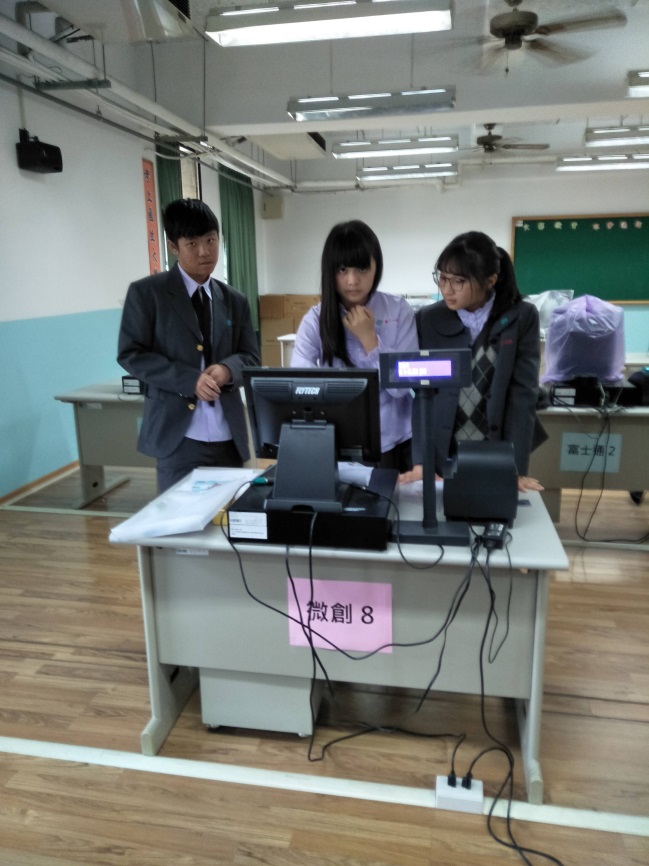 門市服務POS實務操作課程、學生認真練習情境                         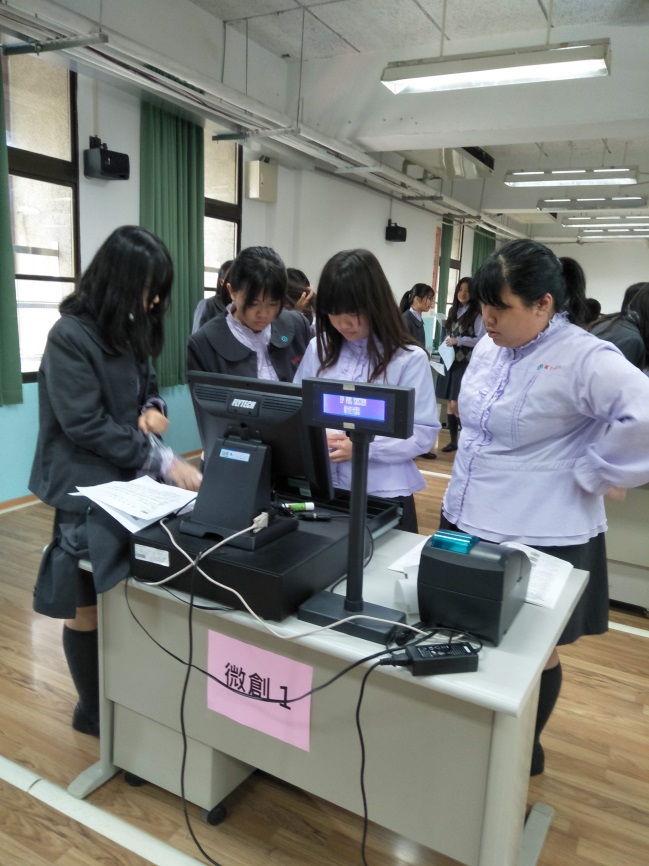 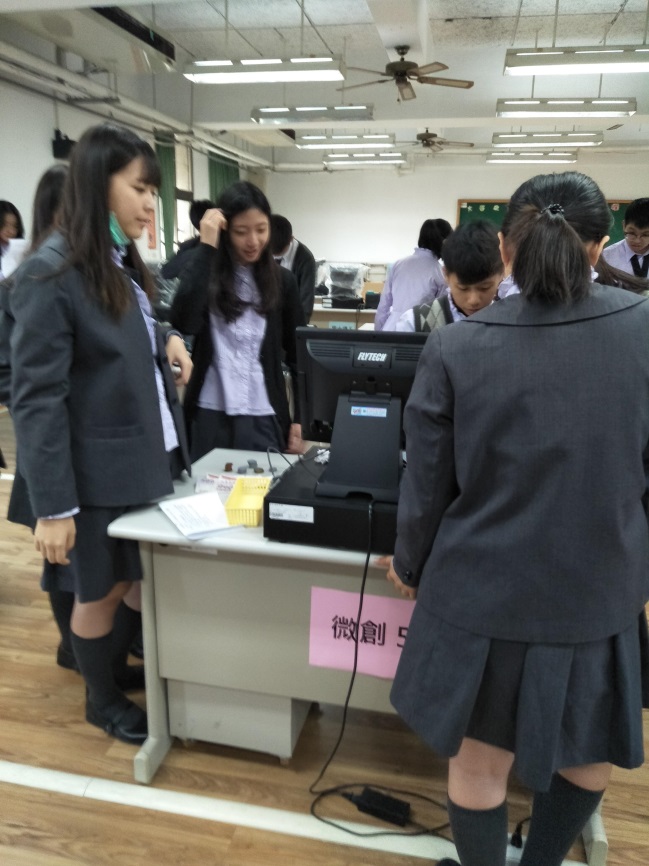 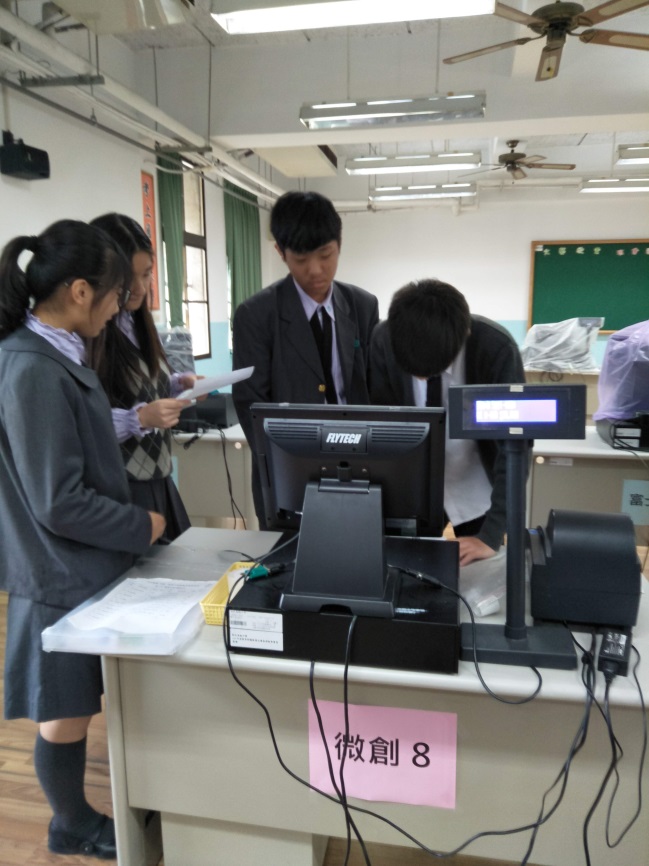 門市服務POS實務操作課程、學生認真練習情境                  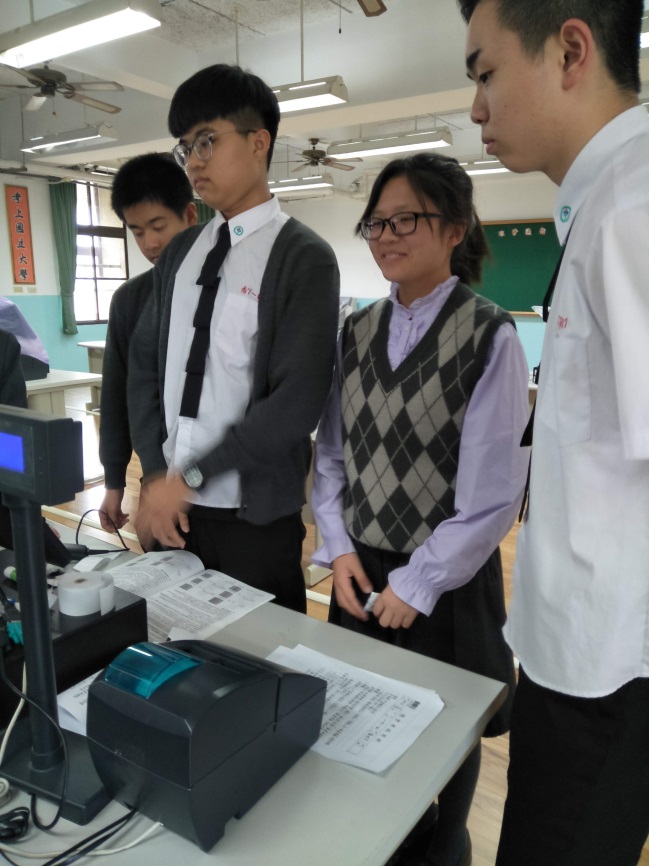 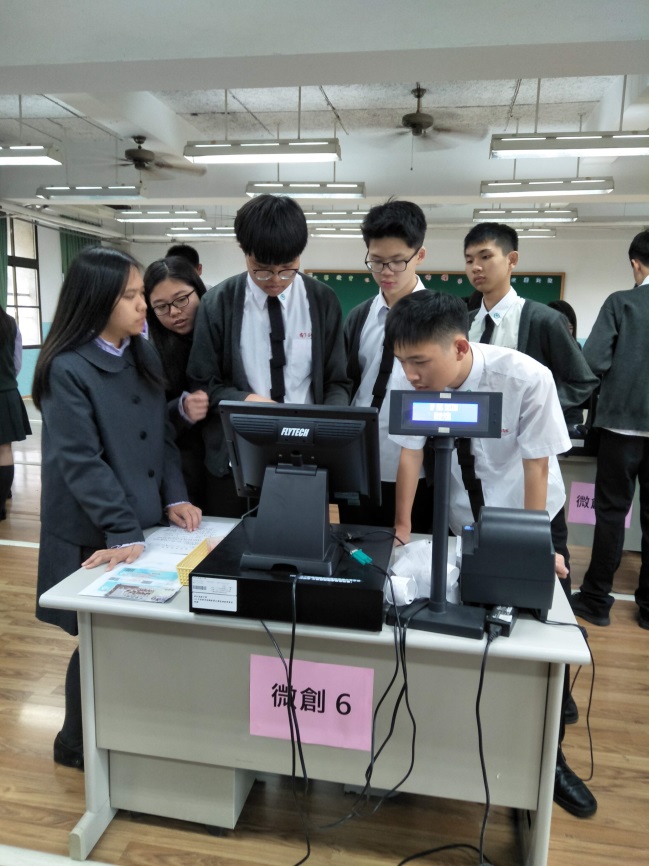 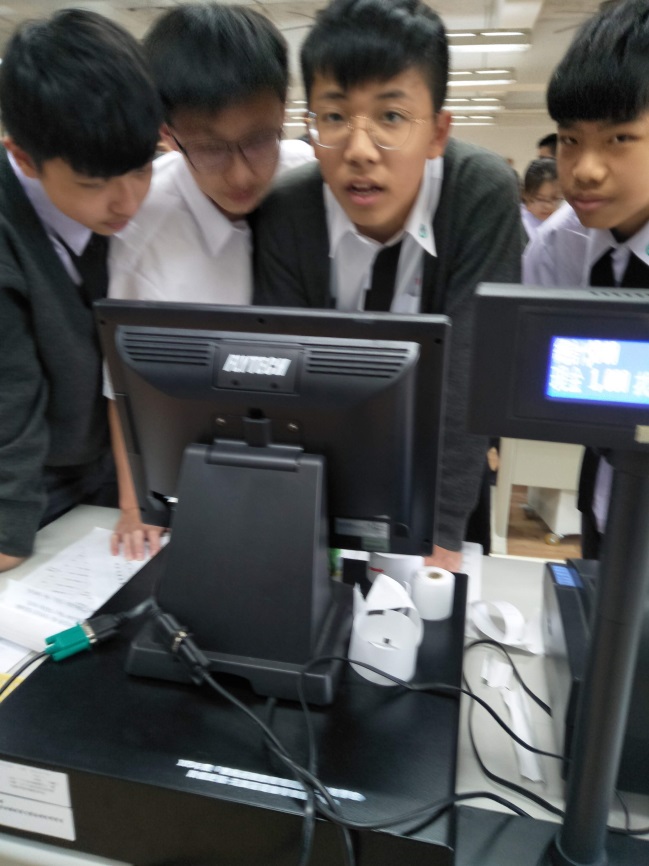 